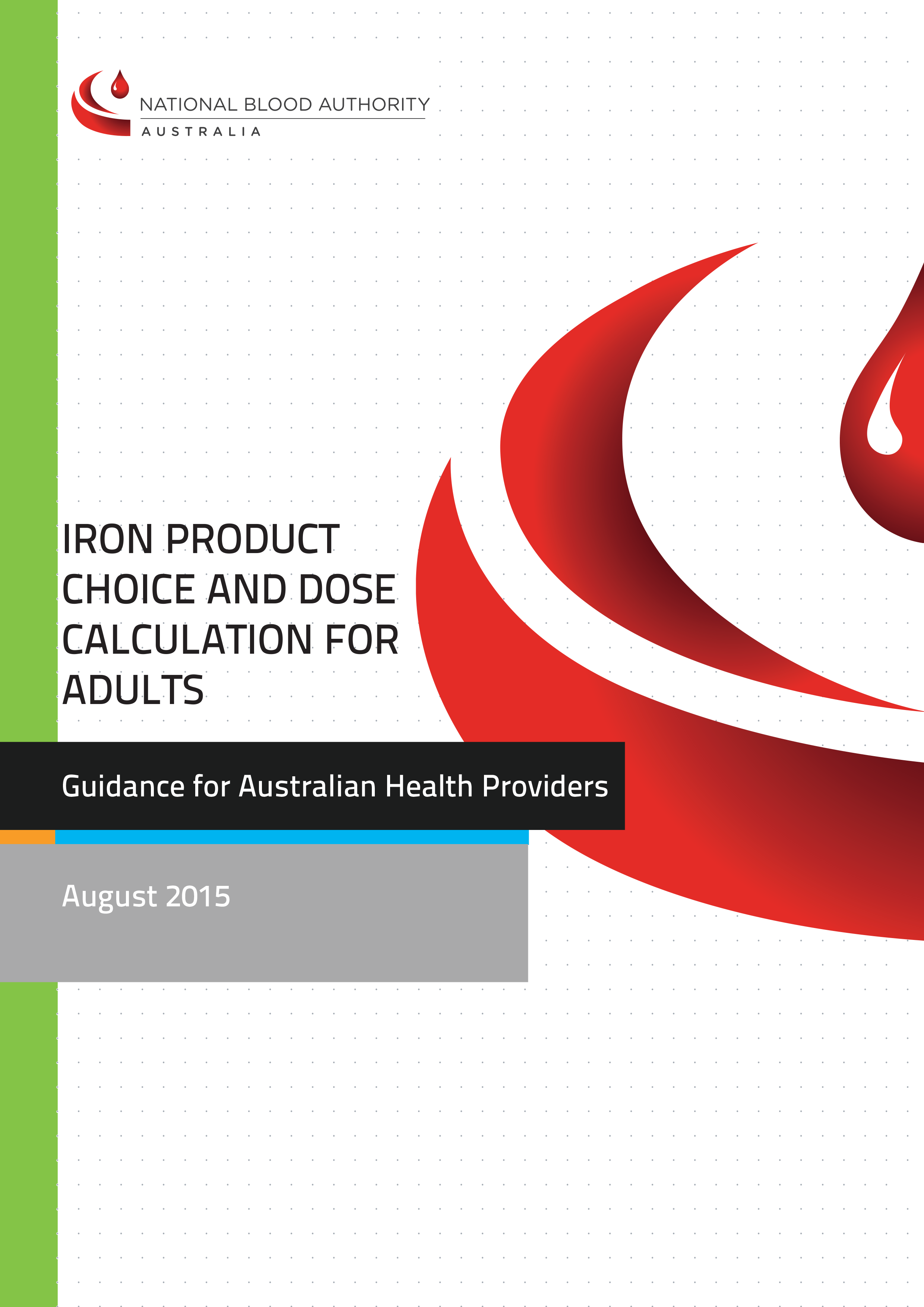 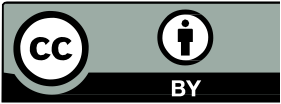 With the exception of any logos and registered trademarks, and where otherwise noted, all material presented in this document is provided under a Creative Commons Attribution 3.0 Australia (http://creativecommons.org/ licenses/by/3.0/au/) licence. The details of the relevant licence conditions are available on the Creative Commons website (accessible using the links provided) as is the full legal code for the CC BY 3.0 AU license (http://creativecommons.org/licenses/by/3.0/au/legalcode). The content obtained from this document or derivative of this work must be attributed as the Iron Product Choice and Dose Calculation.© National Blood Authority, 2015. ISBN : 978-0-9924971-9-4This report is available online at: www.blood.gov.au  For more information: Patient Blood Management National Blood Authority Locked Bag 8430 Canberra ACT 2601 Phone: 13000 BLOOD (13 000 25663) Email: patientbloodmanagement@blood.gov.au  www.blood.gov.au>IRON PRODUCT CHOICE AND 
DOSE CALCULATION – ADULTSThis guide has been developed to assist clinicians determine the appropriate formulation and dosage of iron replacement therapy for adults who have been diagnosed with iron deficiency (ID) and/or iron deficiency anaemia (IDA).Iron requirements for infants, children and adolescents are included in Chapter 4 of the Patient Blood Management Guidelines: Module 6 Neonatal and Paediatric (in development)For resources on aetiology, prevention, diagnosis and investigation of iron deficiency refer to Appendix 1.IRON FORMULATIONSAll patients with ID should have iron supplementation to correct anaemia and/or replete body stores.1-3Patients should be provided with information brochures about the iron therapy prescribed.DietIncrease in dietary iron may be valuable for secondary prevention of iron deficiency1 but should not be relied upon as treatment. Consider referral to an Accredited Practising Dietician.Oral therapyOral iron therapy is suitable and effective as first line therapy in most patients with iron deficiency or iron deficiency anaemia.1 When given at equivalent elemental iron doses, different oral iron salts have similar efficacy and tolerability.1Intramuscular therapyIntramuscular (IM) iron is effective but painful and may be associated with permanent skin staining. It is no safer than IV infusion.1 Its use is discouraged.1,2Intravenous therapyThree preparations of intravenous iron (IV) are approved for IV use in Australia:Ferric carboxymaltose: Ferinject®Iron polymaltose: Ferrosig®Iron sucrose: Venofer®See Appendix 2 for indications and comparison information.Making the choiceOral iron therapy is suitable and effective as first line therapy in most patients, including most obstetric patients,4,5 with iron deficiency or iron deficiency anaemia.1 Indications for intravenous iron include:1,3,5,6contraindications to oral iron, or compliance or tolerance (side effect) issuespregnancy (beyond the first trimester) and postpartum if oral iron not suitable or effective, or to prevent physiological decompensationcomorbidities which may impact on absorption (eg. intestinal mucosal disorders), or bone marrow responsechronic renal impairment receiving erythropoiesis-stimulating agent therapyongoing iron losses that exceed absorptive capacityrequirement for rapid iron repletion (eg. prevention of physiological decompensation or preoperatively for non-deferrable surgery)Although the initial rise in haemoglobin (Hb) is more rapid with parenteral iron, the rise in Hb at 12 weeks is similar to that observed during oral iron therapy.3Availability of IV preparations, dosing schedules and facilities for administration are also important considerations.IRON DOSEOral therapyThe usual recommended dose in adults is 100–200 mg of elemental iron daily, in 2 to 3 divided doses.1 Lower doses may be as effective and better tolerated.1 In maternity patients with iron deficiency without anaemia, a low dose of elemental iron (eg. 20-80 mg daily) may be considered, and may be better tolerated than higher doses.5More than 100 preparations containing iron are available over the counter in Australia; however few contain sufficient elemental iron to treat IDA effectively.1 Appropriate formulations are outlined in the Oral preparations for treatment of iron deficiency anaemia (IDA) chart (Appendix 3). Multivitamin-mineral supplements should not be used to treat IDA as iron content is low and absorption may be reduced.1After therapeutic doses of oral iron, reticulocytosis should occur within 72 hours, and Hb levels should rise by about 20 g/L every 3 weeks. Oral iron should be continued for 3 months after anaemia has been corrected to replenish stores.1,3 Inadequate response to oral iron therapy can be due to a number of factors, such as inadequate intake or absorption, ongoing losses, coexisting conditions or incorrect diagnosis, with more than one often being involved.1INTRAVENOUS THERAPYCalculating total body iron deficitThe patient’s total body iron deficit (cumulative amount of iron required to replete body iron stores) is NOT the same as the allowable iron dose per infusion which is DIFFERENT for each product. Calculate the deficit to determine how many doses of the desired preparation is required. Refer to the specific product information and local administration guidelines for information on the maximum iron dose per infusion for each product (Appendix 2).The cumulative dose for repletion of iron is based on the patient’s Hb and body weight and should not be exceeded. There are two methods for determining the cumulative dose – the Ganzoni formula7 and the Simplified Method.8Ganzoni formula:Total body iron deficit/cumulative iron dose (mg) = body weight* (kg) x (target Hb – actual Hb in g/L) x 0.24** + iron depot (mg)****Use ideal body weight in overweight patients. If underweight, use actual body weight**The factor 0.24= 0.0034 x 0.07 x 1,000:For this calculation the iron content of haemoglobin = 0.34%,
blood volume = 7% of the bodyweight, and 
1,000 is the conversion from g to mg***Iron depot:<35 kg body weight: iron depot = 15 mg/kg body weight≥35 kg body weight: iron depot = 500 mgFor example a 70 kg female with Hb 80 g/L has an iron deficit of:	70 x (150 – 80) x 0.24 + 500 = 1676 mg i.e. approx. 1700 mgNote that the target Hb may vary according to patient population. The UK guidelines on the management of iron deficiency in pregnancy4 recommend a target Hb of 110 g/L, based on pre-pregnancy weight, in women from the second trimester onwards and postpartum period, with iron deficiency anaemia who fail to respond to, or are intolerant of, oral iron. Refer to local policies and procedures.Simplified Method:To date only the product information (PI) of Ferinject® incorporates the Simplified Method. However, expert practice and published localised drug guidelines9,10 now reflect this change.The following table can be used for estimating the cumulative amount of iron required to replete body iron stores (for adult patients of body weight ≥ 35 kg).Estimated cumulative iron dose*Use ideal body weight in overweight patients. If underweight, use actual body weightCaution is recommended with the Simplified Method as it is based on experience in a single clinical trial in adults with inflammatory bowel disease with a median Hb 104 g/L (range 61-146 g/L) and body weight ≥ 35 kg. Seek expert advice from a haematologist if in doubt.AdministrationInfusion rates, maximum dose per infusion and dilution are NOT interchangeable between IV iron products. Refer to the specific product information and administration guidelines.Oral iron is not required after IV iron is given if the total iron deficit has been (or will be) repleted with IV iron therapy.A “total-dose” infusion (where iron stores can be repleted in a single treatment episode) can be administered with iron polymaltose and in mild cases of IDA with ferric carboxymaltose, however iron sucrose requires multiple small intermittent doses over days to weeks.Anaphylaxis may occur with IV iron and resuscitation facilities should be available.11 It would appear that iron polymaltose may have a higher incidence of severe systemic reactions than iron sucrose and ferric carboxymaltose. Hypophosphataemia has been reported with all three intravenous iron preparations and may be more common and severe with ferric carboxymaltose. Caution should be taken with patients at risk.All three iron preparations have similar mild adverse event profiles.1,3> REFERENCESPasricha SR, Flecknoe-Brown SC, Allen KJ, Gibson PR, McMahon LP, Olynyk JK, et al. Diagnosis and management of iron deficiency anaemia: a clinical update. MJA 2010;193:525–532. Available at: http://www.mja.com.au.Gastroenterological Society of Australia. Clinical update: Iron deficiency, First Edition. Sydney, Australia, Digestive Health Foundation, 2008. Available at: http://www.gesa.org.au.Goddard AF, James MW, McIntyre AS, Scott BB on behalf of the British Society of Gastroenterology. Guidelines for the management of iron deficiency anaemia. Gut 2011;60:1309–1316. Available at: http://www.bsg.org.uk.Pavord, S., Myers, B., Robinson, S., Allard, S., Strong, J., Oppenheimer, C. and on behalf of the British Committee for Standards in Haematology. UK guidelines on the management of iron deficiency in pregnancy. British Journal of Haematology 2012;156:588–600. Available at: http://www.bcshguidelines.comNational Blood Authority. Patient Blood Management Guidelines: Module 5 – Obstetrics and Maternity. Australia, 2015. Available at: http://www.blood.gov.au/pbm-module-5National Blood Authority. Patient Blood Management Guidelines: Module 2 – Perioperative. Australia, 2012. Available at: http://www.blood.gov.au/pbm-module-2Ganzoni AM. Intravenous iron-dextran: therapeutic and experimental possibilities. Schweiz Med Wochenschr. 1970;100:301–303. Available at: http://www.ncbi.nlm.nih.gov/pubmed/5413918Evstatiev R, Marteau P, Iqbal T, Khalif IL, Stein J, Bokemeyer B, et al;FERGI Study Group. FERGIcor, a randomized controlled trial on ferric carboxymaltose for iron deficiency anemia in inflammatory bowel disease. Gastroenterology 2011;141:846-853.e2. Available at: http://www.ncbi.nlm.nih.gov/pubmed/21699794SA Maternal & Neonatal Clinical Network. Policy. Clinical Guideline. South Australian Perinatal Practice Guidelines – iron infusion. Approved 10 June 2014. Available at: http://www.sahealth.sa.gov.au/wps/wcm/connect/public+content/sa+health+internet/resources/policies/iron+infusion+-+sa+perinatal+practice+guidelines [accessed January 2015]Fremantle Hospital and Health Service, Department of Pharmacy. Specialised Drug Guideline – Ferric Carboxymaltose. Available at: http://www.health.wa.gov.au/bloodmanagement/docs/default.carboxy.pdf [accessed June 2014]National Prescribing Service (NPS). Ferric carboxymaltose (Ferinject) for iron deficiency anaemia. NPS Radar. Published 1 August 2014. Available at: http://www.nps.org.au/publications/health-professional/nps-radar/2014/july-2014/ferric-carboxymaltose>APPENDIX 1: IRON THERAPY RESOURCES Iron deficiency anaemia guidelines/references:Pasricha SR, Flecknoe-Brown SC, Allen KJ, Gibson PR, McMahon LP, Olynyk JK, et al. Diagnosis and management of iron deficiency anaemia: a clinical update. MJA 2010;193:525–532. Available at: http://www.mja.com.auGastroenterological Society of Australia. Clinical update: Iron deficiency, First Edition. Sydney, Australia, Digestive Health Foundation, 2008. Available at: http://www.gesa.org.auGoddard AF, James MW, McIntyre AS, Scott BB on behalf of the British Society of Gastroenterology. Guidelines for the management of iron deficiency anaemia. Gut 2011;60:1309–1316. Available at: http://www.bsg.org.ukPavord, S., Myers, B., Robinson, S., Allard, S., Strong, J., Oppenheimer, C. and on behalf of the British Committee for Standards in Haematology. UK guidelines on the management of iron deficiency in pregnancy. British Journal of Haematology 2012;156:588–600. Available at: http://www.bcshguidelines.comMinck S, Robinson K ,Saxon B, Spigiel T, Thomson A. Patient Blood Management the GP’s guide. Australian Family Physician 2013;42:291-297. Available at: http://www.racgp.org.au/afpIron deficiency anaemia education/information/tools:BloodSafe eLearning Australia:Iron deficiency anaemia algorithm app (iPhone, iPad, Android)Iron deficiency anaemia courseAvailable at: https://www.bloodsafelearning.org.auAustralian Red Cross Blood Service information about Iron deficiency anaemia:Treatment Options for Iron Deficiency Anaemia Major Reasons for Inadequate Response to Oral Iron TherapyOral Iron Therapy Interactions and ManagementOral Iron Therapy Side Effects and ManagementSpectrum of iron deficiencyAvailable at: http://www.transfusion.com.auIntravenous iron referencesProduct information for intravenous iron preparations available in Australia:Ferric carboxymaltose: Ferinject®Iron polymaltose: Ferrosig® and Ferrum H®Iron sucrose: Venofer®Available at: http://www.ebs.tga.gov.auAustralian Injectable Drugs Handbook (AIDH)Ferric carboxymaltoseIron polymaltose complexAvailable at: http://www.shpa.org.au/Publications/Australian-Injectable-Drugs-Handbook(note: AIDH requires subscription; however the above pages are accessible)Guiding principles for the development of intravenous (IV) iron infusion practice developed for Victorian health servicesAdditional resources from Victorian health servicesBallarat Health 2010 Iron Polymaltose infusion policyIron carboxymaltose Administration guidelines 2012 : Peter MacCallum Cancer centreAvailable at: http://www.health.vic.gov.au/bloodmatters/management/guiding_principles_iron_infusion.htmFremantle Hospital and Health Service, Department of Pharmacy. Specialised Drug Guidelines regarding intravenous iron use:Iron carboxymaltoseIron polymaltoseIron sucroseAvailable at: http://www.health.wa.gov.au/bloodmanagementSA Maternal & Neonatal Clinical Network. Policy. Clinical Guideline. South Australian Perinatal Practice Guidelines – iron infusion.Available at: http://www.sahealth.sa.gov.auNational Prescribing Service (NPS). Ferric carboxymaltose (Ferinject) for iron deficiency anaemia. Available at: http://www.nps.org.auGozzard D. When is high-dose intravenous iron repletion needed? Assessing new treatment options. Drug Des Devel Ther. 2011;20:51-60. Available at: http://www.pubmed.govAuerbach M, Ballard H. Clinical use of intravenous iron: administration, efficacy, and safety. Hematology Am Soc Hematol Educ Program. 2010;2010:338-47. Available at: http://www.pubmed.govGuiding Principles for the use of off-label medicines:Council of Australian Therapeutic Advisory Groups (CATAG). Guiding Principles for the quality use of off-label medicines. November 2013. Available at: http://www.catag.org.au/wp-content/uploads/2012/08/OKA9963-CATAG-Rethinking-Medicines-Decision-Making-final.pdfHealthcare professional resourcesDieticians Association of AustraliaAvailable at: http://daa.asn.au/Patient Blood Management GuidelinesModule 2 PerioperativeModule 3 MedicalModule 5 Obstetrics and MaternityAvailable at: http://www.blood.gov.auBloodSafe Oral iron therapy dosing chartAvailable at: http://www.bloodsafe.sa.gov.auResources for patientsBloodSafe Iron therapy brochures for patients (oral)Available at: http://www.bloodsafe.sa.gov.auBloodSafe: Intravenous (IV) iron infusionsAvailable at: http://www.bloodsafe.sa.gov.auIntravenous (IV) iron infusions: Fremantle Hospital and Health ServiceAvailable at: http://docs.health.vic.gov.au/docs/doc/Intravenous-iron-infusions:-Freemantle-Hospital-and-Health-ServiceAustralian Red Cross Blood Service patient website: iron deficiency anaemia for patientsAvailable at: http://mytransfusion.com.auThis page is intentionally blank>APPENDIX 2: INTRAVENOUS IRON PREPARATIONS COMPARISON INFORMATION (AS PER PRODUCT INFORMATION)*Use ideal body weight in overweight patients. If underweight, use actual body weight†Whilst considered brand equivalent to Ferrosig®, Ferrum H® is not licensed for intravenous use in Australia – refer to Guiding Principles for the use of off-label medicines.1See over for important considerationImportant considerationsAlways refer to local health service guidelines/protocols and product information for the specific iron preparation. Maximum doses per infusion, infusion rates and dilution are not interchangeable between the different IV iron preparations.Emerging data and regional practice indicate that alternative dosing and infusion schedules may be practical and safe.1-3There is also evolving evidence regarding the appropriateness of the three IV iron preparations in varying clinical circumstances. If in doubt, refer to local guidelines/protocols or consult with an expert haematologist.Note: TEST DOSE NOT REQUIRED - The European Medicines Agency’s (EMA) Committee for Medicinal Products for Human Use (CHMP)4 has considered that the current practice of first giving the patient a small test dose is not a reliable way to predict how the patient will respond when the full dose is given. A test dose is therefore no longer recommended but instead caution is warranted with every dose of intravenous iron that is given, even if previous administrations have been well tolerated.4Current IV iron Product Information (PI) can be found on the Therapeutic Goods Administration website: www.ebs.tga.gov.au - click on "Public TGA Information" in menu bar on left then click on Product Information and enter product name in search box.References:Evstatiev R, Marteau P, Iqbal T, Khalif IL, Stein J, et al; FERGI Study Group. FERGIcor, a randomized controlled trial on ferric carboxymaltose for iron deficiency anemia in inflammatory bowel disease. Gastroenterology 2011;141:846-853.e2.SA Maternal & Neonatal Clinical Network. Policy. Clinical Guideline. South Australian Perinatal Practice Guidelines – iron infusion.Available at: http://www.sahealth.sa.gov.auFremantle Hospital and Health Service, Department of Pharmacy. Specialised Drug Guidelines regarding intravenous iron use: Iron sucrose. Available at: http://www.health.wa.gov.au/bloodmanagementEuropean Medicines Agency (EMA). New recommendations to manage risk of allergic reactions with intravenous iron-containing medicines. 28 June 2013. Available at: http://www.ema.europa.eu/docs/en_GB/document_library/Press_release/2013/06/WC500144874.pdfCouncil of Australian Therapeutic Advisory Groups (CATAG). Guiding Principles for the quality use of off-label medicines. November 2013. Available at: http://www.catag.org.au/wp-content/uploads/2012/08/OKA9963-CATAG-Rethinking-Medicines-Decision-Making-final.pdf>APPENDIX 3: ORAL PREPARATIONS FOR TREATMENT OF IRON DEFICIENCY ANAEMIA (IDA) 
IN AUSTRALIA*# Response to oral iron polymaltose (Maltofer) may be slower than with ferrous iron. Maltofer is licenced in Australia for treatment of iron deficiency in adults and adolescents where the use of ferrous iron supplements is not tolerated, or otherwise inappropriate. * Modified from: BloodSafe Oral Iron Table Version 1.7 October 2011, TP-L3-410. Available at: http://www.bloodsafe.sa.gov.auSee below for dosing and considerationsDosing and considerations:Usual ADULT dose for IDA is around 100–200 mg elemental iron daily in divided dosesIdeally give 1 hr before or 2 hrs after foodGI upset may be reduced by taking tablet with food or at night & increasing dose graduallyConsider giving supplement with Vitamin C (eg. orange juice) to improve absorptionWhen a rapid increase in Hb is not required, intermittent dosing (1 tablet 2–3 times a week) or lower doses of iron (e.g. 30–60 mg of elemental iron, increasing to twice daily or three times a day if tolerated: try Ferro-tabs or titrate liquid) may reduce GI upsetMultivitamin-mineral supplements should not be used to treat IDA as iron content is low and absorption may be reducedIron overdose may be fatal – keep medication out of reach of childrenBased on limited available data, controlled-release iron formulations appear to have fewer GI side effects, but similar discontinuation rates and comparable efficacy; release of iron distal to the site of maximal intestinal absorption may theoretically limit response in some patients.1Hb g/LBody weight 35 kg to <70 kg*Body weight ≥70 kg*<100 g/L1,500 mg2,000 mg≥100 g/L1,000 mg1,500 mgFerric carboxymaltoseIron sucroseIron polymaltoseIndicationTreatment of (laboratory diagnosed) iron deficiency when oral iron preparations are ineffective or cannot be used.The treatment of (laboratory diagnosed) iron deficiency anaemia in patients undergoing chronic haemodialysis and who are receiving supplemental erythropoietin therapy.Treatment of iron deficiency anaemia when oral therapy is contraindicated, enteric absorption of iron is defective or when patient non-compliance or persistent gastrointestinal intolerance makes oral therapy impractical.Iron concentration (mg/mL)50 mg/mL20 mg/mL50 mg/mL Presentation2 mL (100 mg ) or 10 mL (500 mg) vial5 mL ampoules2 mL ampoulesMaximum dose in a single administration for patients ≥35 kg1000 mg (not more than 1000 mg per week)(max 20 mg iron/kg body weight*)100 mg not more than 3 times per weekMost patients will require a minimum cumulative dose of 1000mg2500 mg Frequency of administrationIV infusion: do not give more than1000mg iron per week. Do not exceed calculated cumulative iron dose or 20 mg iron/kg body weight.IV bolus injection: max dose of 200mg no more than 3 times a week.100mg no more than three times per week.Rate of administrationIV infusion:100-200 mg            3 minutes>200-500 mg          6 minutes>500-1000 mg      15 minutesIV bolus injection:200-500 mg @ 100 mg/min>500 – 1000 mg over 15 minsIntravenous infusion 100 mg over 15 minutes. For haemodialysis patients may be given slow IV injection into the venous limb of the dialysis line at 1 mL (20 mg iron) per minute (ie. 5 minutes per ampoule)The first 50 mL should be infused slowly at 20-40 mL/hourIf tolerated may be increased to 120 mL/hourNote: see links below for rapid infusion informationTotal dose single infusionNo
(Unless total body iron deficit is <1000 mg)NoYesLink to Product informationFerinject®Venofer®Ferrosig® and Ferrum H®†NAME(Manufacturer)TABLETFORMULATIONELEMENTALIRON CONTENT
FERRO-LIQUID
(AFT pharmaceuticals)
PBS listed
Ferrous Sulphate 
Oral solution30 mg/5 mL
FEFOL® Iron and folate supplement
(Pharm-a-care)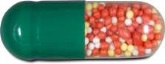 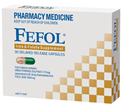 
Ferrous Sulphate 270 mgFolic acid 300 mcg
Delayed release capsule87.4 mg
Ferro-f-tab
(AFT pharmaceuticals)
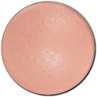 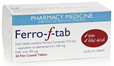 
Ferrous Fumarate 310 mgFolic acid 350 mcg
100 mg
Ferro-tab
(AFT pharmaceuticals)
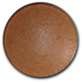 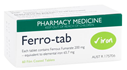 
Ferrous Fumarate 200mg
65.7 mg
FERRO-GRADUMET
(Abbott)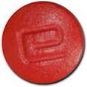 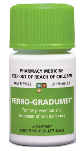 
Ferrous Sulphate 325 mg
Modified release tablet105 mg
FERRO-GRAD C
(Abbott)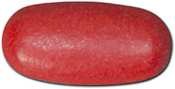 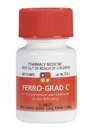 
Ferrous Sulphate 325 mg
Ascorbic acid 500 mg 
Modified release tablet105 mg
FGF
(Abbott)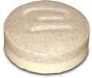 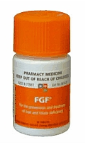 250 mg 
Ferrous Sulphate
Modified release tablet80 mg#Maltofer(Aspen Pharmacare)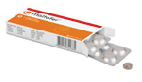 Iron polymaltose 370 mg100 mg#Maltofer Syrup(Aspen Pharmacare)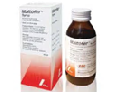 Iron polymaltose 185 mgOral solution50 mg/5 ml